Министерство науки и высшего образования Российской ФедерацииКубанский государственный университетФакультет романо-германской филологииКафедра немецкой филологии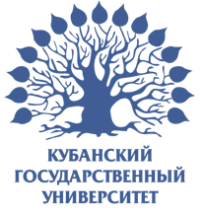 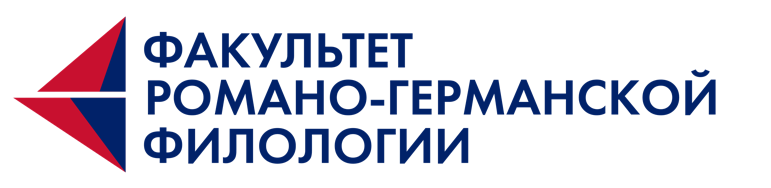 Информационное письмоУважаемые коллеги!Приглашаем Вас принять участие в работе 
научно-практической конференции«Германистика: от истоков до современности»(22 октября 2022 г.)Формы участия в конференции: публикация и выступление с докладом / публикация без докладаЯзыки конференции: русский, немецкий, английскийК участию приглашаются преподаватели ВУЗов, научные сотрудники, аспиранты, докторанты, учителя, магистранты, а также общественные деятели и лица, проявляющие интерес к рассматриваемым вопросам.По результатам конференции будет издан сборник научных трудов с присвоением библиотечных индексов УДК, ББK и международного стандартного книжного номера (ISBN), размещением в РИНЦ (лицензионный договор N2983-10/2015К от 27.10.2015 г.).В сборнике планируются публикации по следующим направлениям:Проблемы исследования германских языков в диахронииТекст и текстовая деятельностьПроблемы рецепции и интерпретации художественного текстаЛингвокультурологические аспекты исследования германских языковПроблемы дидактикиПроблемы переводаСравнительно-типологические исследованияСемиотика-прагматика-дискурсМетодика и дидактика преподавания германских языковУСЛОВИЯ ПУБЛИКАЦИИ:Статья, оформленная в соответствии с требованиями и образцами.Организационный взнос. Договор и акт.Статью отправлять вложенным файлом до 12 октября 2022 г. на E-mail: blickpunkt-germanistik2020@mail.ru. Статьи назвать фамилией автора (Иванов И.И._статья)Организационный взнос составляет 2000 руб. Договор и реквизиты для оплаты организационного взноса будут высланы авторам принятых статей по электронной почте вместе с подтверждением о принятии статьи.Если работа написана в соавторстве, то оплачивает только один человек (оформление всех договоров происходит на одного человека).К публикации принимаются статьи на русском, немецком и английском языках. Работы не должны быть ранее опубликованы или направлены для публикации в другие издания. Уровень оригинальности работ должен составлять не менее 70%.Статьи, не соответствующие тематике сборника или оформленные с нарушениями требований, оргкомитетом не принимаются. ТРЕБОВАНИЯ К ОФОРМЛЕНИЮ МАТЕРИАЛОВ:Объем статьи: от 5 до 12 страниц; шрифт Times New Roman, 14 кегль, интервал: 1; поля по 2 см; текст форматируется по ширине, отступ для абзаца 1,25 см. Список использованной литературы под заголовком «Библиографический список» следует за основным текстом статьи после пропуска строки и оформляется в соответствии с правилами библиографического описания. Список литературы нумеруется вручную (не автоматически). Ссылки оформляются в тексте статьи в квадратных скобках с указанием порядкового номера источника в алфавитном списке литературы и номера страницы по образцу [1, с. 15] либо без указания страниц [1]. Использование автоматических постраничных ссылок не допускается. В верхнем левом углу проставляется индекс УДК. Следующая строка пропускается. Далее прописными полужирными буквами, выровненными по центру листа,  указывается название статьи. Следующая строка пропускается. Далее строчными полужирными буквами, выровненными по центру листа,  указываются инициалы и фамилия автора (авторов). Следующая строка пропускается.Далее строчными буквами, курсивом указывается название организации, город. Следующая строка пропускается.Далее аннотация (5- 6 строк).Далее без пропуска строки указываются ключевые слова (5-10 слов). (См. образец оформления материалов). Следующая строка пропускается.Далее следует текст статьи. Завершает статью список литературы. Фамилия и инициалы авторов списка должны быть написаны курсивом. (См. образец оформления материалов). Следующая строка пропускается.Далее прописными полужирными буквами, выровненными по центру листа, указывается название статьи на английском/немецком языке. Следующая строка пропускается. Далее строчными полужирными буквами, выровненными по центру листа, указываются инициалы и фамилия автора (авторов) на английском/немецком языке. Следующая строка пропускается.Далее строчными буквами, курсивом указывается название организации, город на английском/немецком языке. Следующая строка пропускается.Далее аннотация на английском/немецком языке (5-6 строк).Далее без пропуска строки указываются ключевые слова на английском/немецком языке (5-10 слов). (См. образец оформления материалов). Следующая строка пропускается.В конце указывается информация об авторах. ФИО полностью строчными буквами курсивом, затем ставится тире, после которого указывается ученая степень, звание, должность, электронный адрес (e-mail:). (См. образец оформления материалов).Инициалы имени и фамилии оформляются с помощью неразрывного (связанного) пробела: И.В. Иванов. (Стандартное сочетание клавиш:  Shift + Ctrl + пробел.) При цитировании на русском языке используются кавычки «ёлочки» – «…», внутри ёлочек – “лапкиˮ –  “…ˮ. При цитировании на иностранном языке используются кавычки “лапкиˮ –  “…ˮ. При цитировании или приведении примеров на иностранном языке следует указывать страницу немецкой буквой S.: [1, S. 15].При наличии таблиц оформляем следующим образом:
Таблица 1 (жирным шрифтом). Название таблицы.ТРЕБОВАНИЯ К ОФОРМЛЕНИЮ СПИСКА ЛИТЕРАТУРЫ:Для книжного издания информация указывается в следующем порядке: автор(ы) курсивом, название издания, сокращенно город издания, название издательства, год, количество страниц.Для статьи из сборника статей: автор(ы) курсивом, название статьи, название сборника, указание на вид ресурса («Сб. статей»), сокращенно город издания, название издательства, год публикации, страницы со статьей.Для статьи из сериального издания: автор(ы) курсивом, название статьи, название издания, номер/выпуск издания, год публикации, страницы со статьей.Для сайта: заголовок страницы сайта (в том случае, когда используется одна страница, а не весь сайт), название сайта, URL, дата обращения.Иностранные источники указывают после русскоязычных. Примеры оформления см. образец оформления материалов. Образец оформления материаловУДК 82–312.4Массово-информационный дискурс в эпоху постмодернаИ.А. БелокопытоваКубанский государственный университет, КраснодарВ данной статье рассматривается массово-информационный дискурс, с одной стороны, как модель, интерпретирующая эпоху постмодерн, а с другой стороны - как модель, интерпретированная с помощью технологий постмодернизма. В этой связи анализируются такие понятия как «медийность», «эпоха постмодерн», «гипперреальность»,  «интертекстуальность».Ключевые слова: современный медийный дискурс, дискурс эпохи постмодерн, гипперреальность, актуальная реальность, интертекстуальность, фрагментарность, текстовые реализации, информационные социально-психологические технологии.Текст статьи [1, с. 15]. Текст статьи [1]. Текст статьи. Текст статьи. Текст статьи. Текст статьи. Текст статьи. Текст статьи. Текст статьи. Текст статьи. Текст статьи. Текст статьи. Текст статьи.Библиографический список1. Бодрияр Ж. Система вещей. М.: Наука, 1995. 128 с. 2. Дейк Т.А. ван, Кинч В. Стратегия понимания связного текста // Новое в зарубежной лингвистике. Вып. ХХIII. Когнитивные аспекты языка: Сб. статей. М.: Прогресс, 1988. С. 153–211.3. Романов С.И., Латышев С.В. Теория перевода и проблемы обучения переводу // Гуманитарные исследования в Восточной Сибири и на Дальнем Востоке. № 1. 2009. С. 61–66.4. Bücher für den Sommer. Zeit Online: сайт. URL: https://www.zeit.de/2022/27/literatur-urlaub-buecher-sommer-tipps (дата обращения: 13.07.2022).Mass-media DISKOURSE in THE age of POSTMODERNI.A. BelokopytovaKuban State University, KrasnodarIn the article mediated discourse is examined, on the one side, as a model, which represents the postmodern discourse and, on the other side, as a model, which is represented by means of the postmodern discourse. There is analyze of such phenomena as “mediating”, “ the postmodern discourse ”,  “intertextuality”, “hypperreality”.Index terms: the modern mediated discourse, the postmodern discourse, hypperreality, actual reality, text activity, informative social-psychological means.Об авторах:Белокопытова Ирина Алексеевна – кандидат филологических наук, доцент кафедры немецкой филологии Кубанского государственного университета; e-mail: irabel25@mail.ru